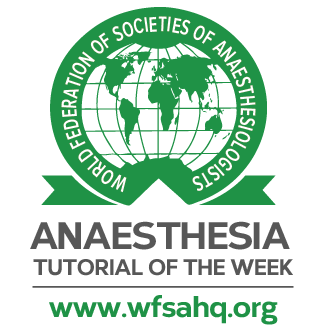 Lista de Verificação de Envio FinalTutorial de Anestesia da SemanaEste formulário só deve ser preenchido depois que a versão final do seu tutorial for finalizada e aceita pela equipe editorial. Por favor, não nos envie este formulário antes disso. O formulário preenchido pode ser enviado para atotw@wfsahq.org ou para o editor principal supervisor no conselho editorial da ATOTW. Agradecemos novamente por todo o seu trabalho duro!Ao enviar este formulário, você confirma o seguinte;		Você leu e seguiu as Diretrizes de Redação do Tutorial em nosso site. Em particular:		 Enviar manuscrito em documento Word 		 Enviar tabelas, figuras, imagens em documento Word separado		 Existem de 3 a 5 pontos importantes para os “Pontos-chave” 		 Toda a formatação está correta, conforme descrito nas Diretrizes de Redação do Tutorial		 Há 20 questões de verdadeiro/falso 		 As respostas às perguntas estão corretas e são fornecidas explicações	O conteúdo desse tutorial é um trabalho original seu, a menos que indicado de outra forma	Qualquer trabalho que não seja original (por exemplo, figuras / diagramas) tem permissão da fonte original e isso é declarado no tutorial	Esse tutorial não foi enviado para publicação em outro lugar	Você concorda com a política de direitos autorais Creative Commons 4.0 da ATOTW e da WFSA	Você concorda em ser contatado no futuro pela ATOTW em referência a esse tutorial. Por favor, informe-nos se o endereço de e-mail fornecido não for mais válido.Título do Tutorial: Manejo do Doador com Morte Encefálica (DME) para Transplante de ÓrgãosSubseção: Tratamento intensivo Data da submissão final: 12/02/2021Por fim, em não mais de 40 palavras, poderia fazer uma breve descrição do que está abrangido nesse tutorial?  Inclua uma imagem que você gostaria que aparecesse ao lado do seu tutorial ao ser publicado online – pode ser uma figura do seu tutorial. Imagem: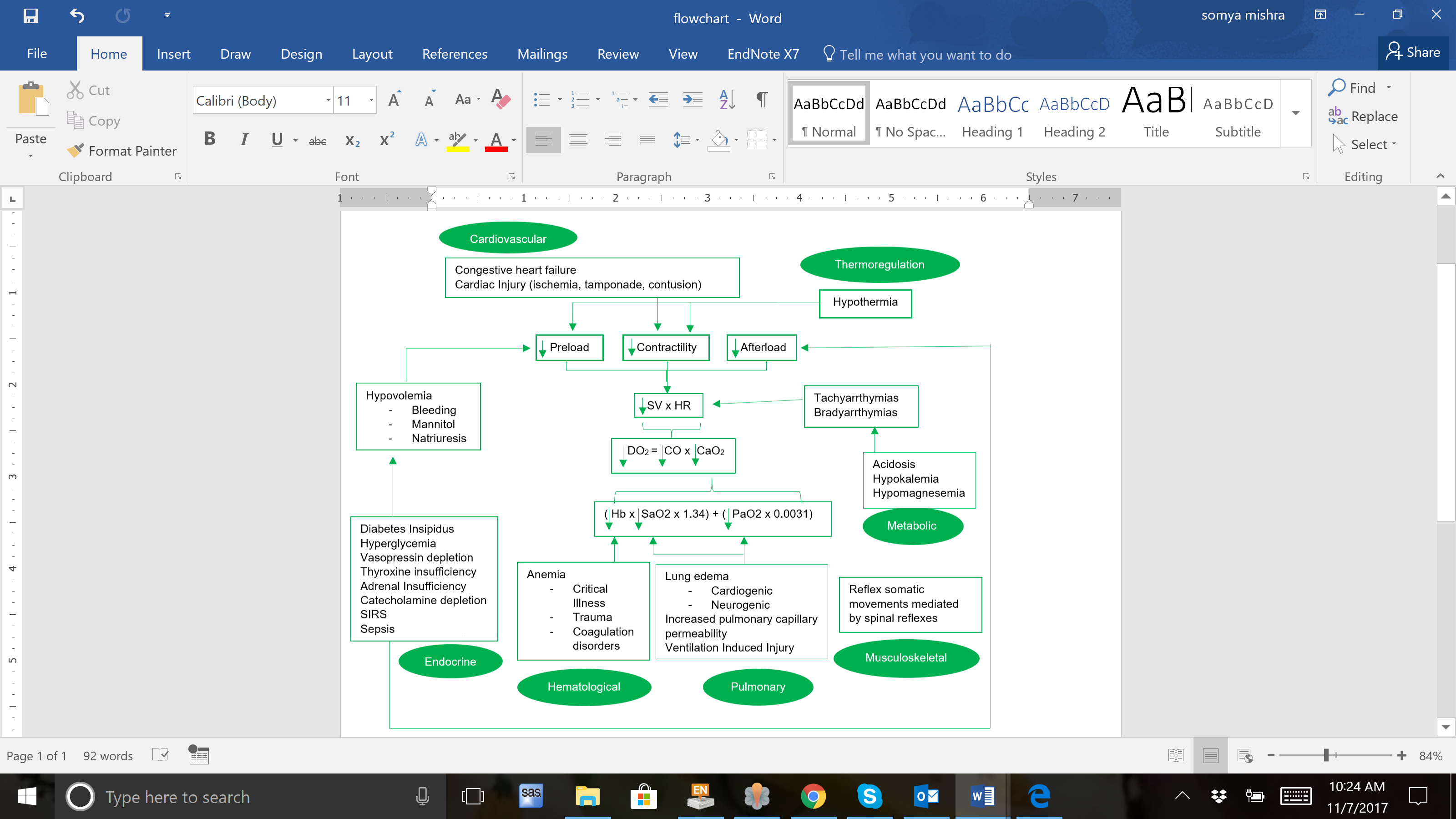 Breve descrição do tutorial:O transplante de órgãos é o tratamento de escolha para a falência de órgãos-alvo. Os órgãos são provenientes de doadores vivos, doadores declarados mortos por critérios cardiopulmonares (DMC) ou de doadores declarados com morte encefálica (DME) por critérios neurológicos. O tutorial enfoca as alterações fisiológicas associadas à morte encefálica, juntamente com a UTI e o manejo intraoperatório de doadores com morte encefálica para extração de órgãos. Liste até 8 palavras-chave associadas ao tutorial: Morte encefálica, Transplante de órgãos, Manutenção de doadores específicos de órgãos, RCP para preservação de órgãosSeu nome: Somya Mishra, MD MPH Seu endereço de e-mail de contato: somya14@gmail.comE-mail do coautor: n/a E-mail do editor principal: ksubramani9@hotmail.com